Задание 1Выберите из фигур справа точно такую же фигуру, как и на рисунке слева.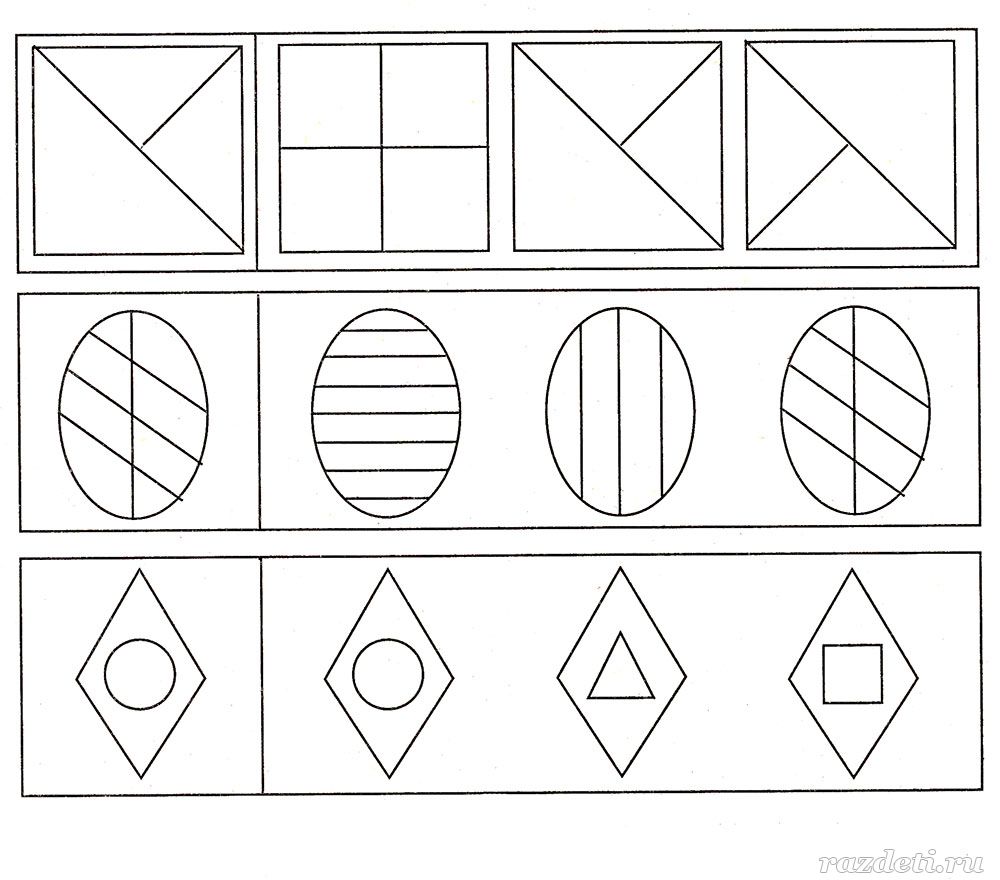 Задание 2Раскрась две одинаковые картинки.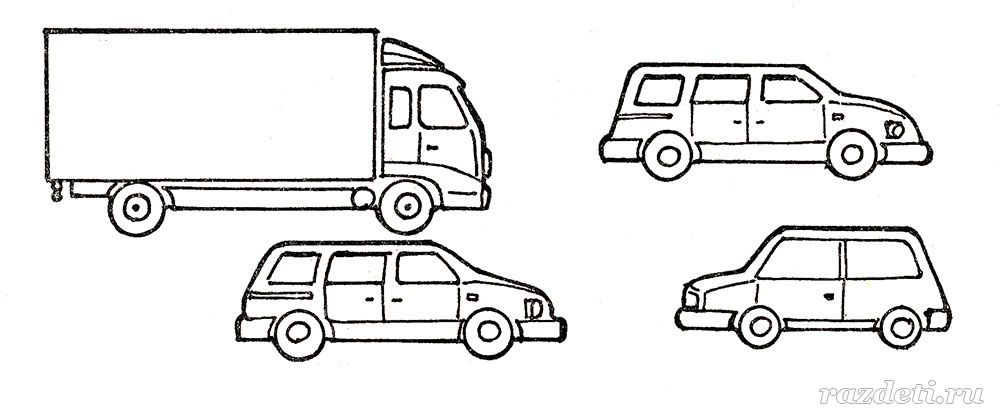 